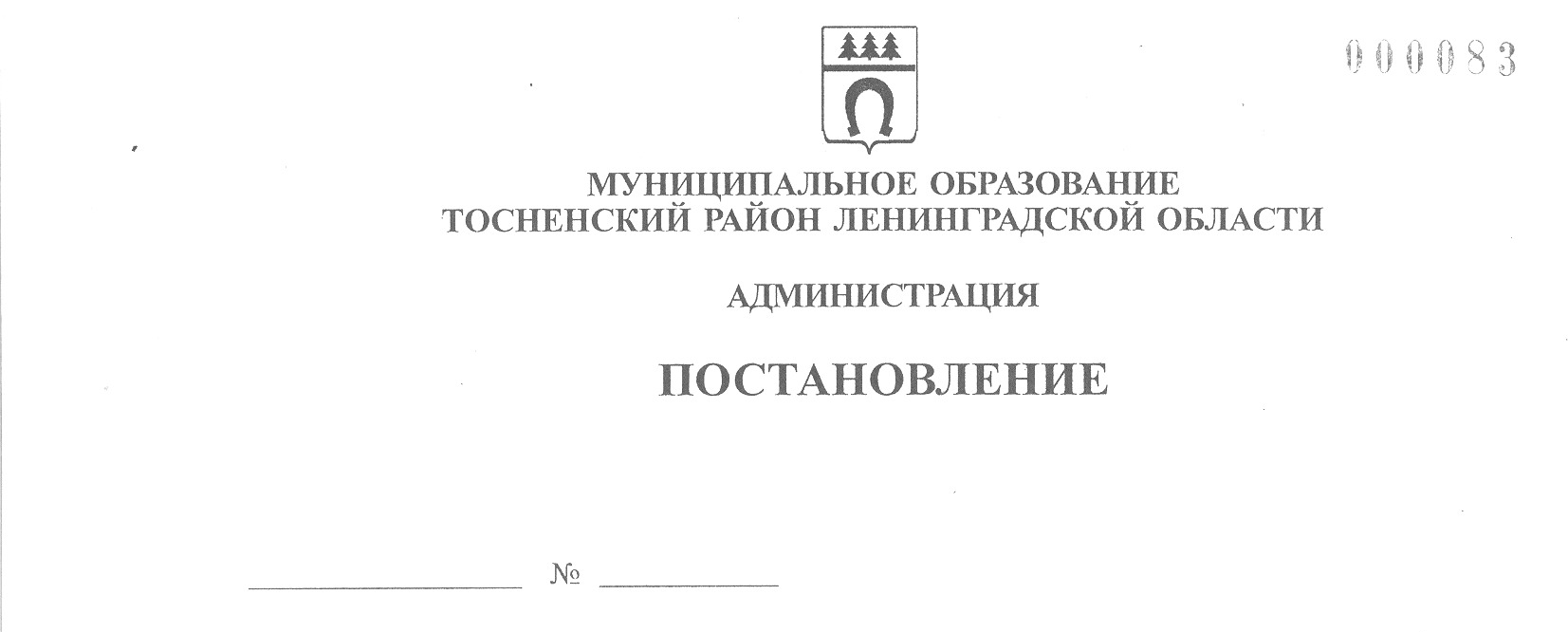 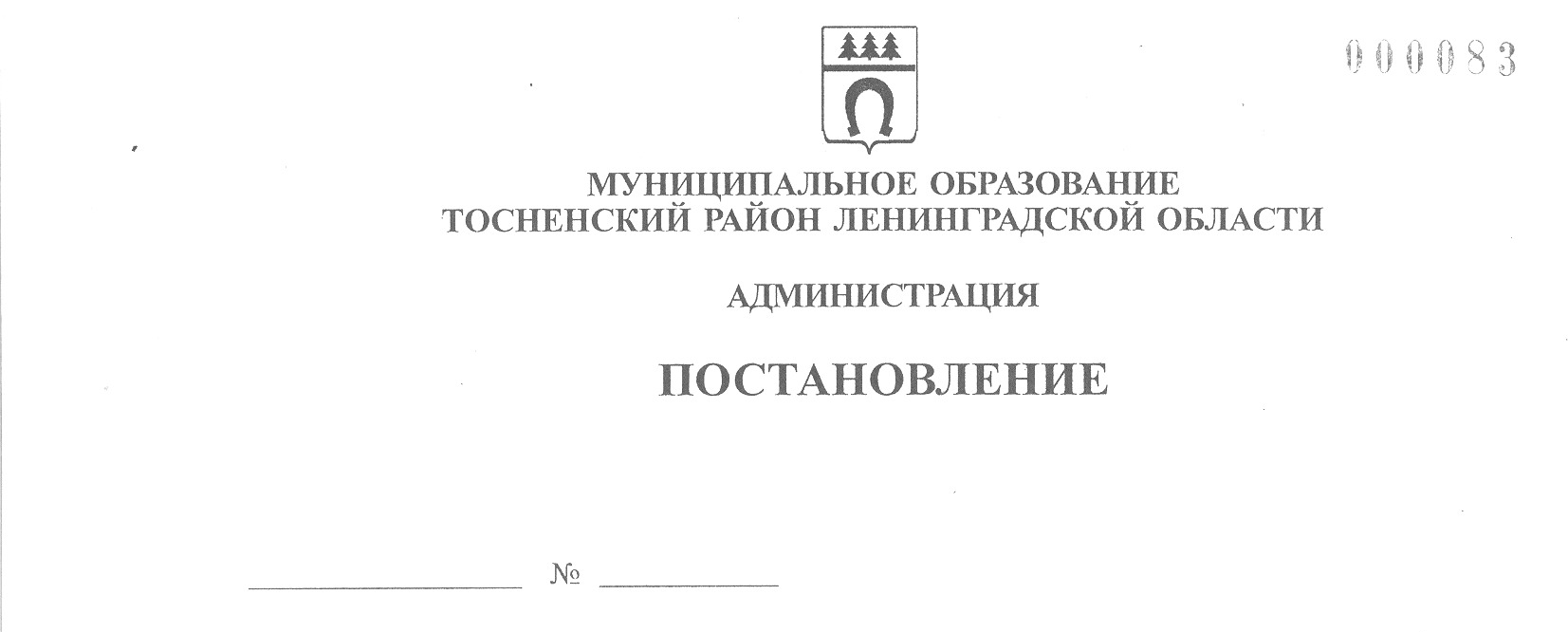 29.12.2021                                3151-паО дополнительных мерах по повышению противопожарной безопасности на объектах с массовым пребыванием людей при подготовке и проведении мероприятий с 31 декабря 2021 года по 10 января 2022 годаВ соответствии с Федеральным законом от 06.10.2003 № 131-ФЗ «Об общих принципах организации местного самоуправления в Российской Федерации», учитывая распоряжение Губернатора Ленинградской области от 23.12.2021 № 1276-рг «О дополнительных мерах по повышению противопожарной безопасности на объектах с массовым пребыванием людей при подготовке и проведении мероприятий с 31 декабря 2021 года по 10 января 2022 года и признании утратившим силу распоряжения Губернатора Ленинградской области от 21 декабря 2020 года № 1012-рг», исполняя собственные полномочия, а также исполняя полномочия администрации Тосненского городского поселения Тосненского муниципального района Ленинградской области на основании статьи 13 Устава Тосненского городского поселения Тосненского муниципального района Ленинградской области и статьи 25 Устава муниципального образования Тосненский район Ленинградской области, администрация муниципального образования Тосненский район Ленинградской областиПОСТАНОВЛЯЕТ:1. Руководителям муниципальных учреждений муниципального образования Тосненский район Ленинградской области и Тосненского городского поселения Тосненского муниципального района Ленинградской области:1.1. Принять меры по запрещению использования пиротехнической продукции в помещениях муниципальных учреждений.1.2. При организации мероприятий на объектах с массовым пребыванием людей, руководствоваться Правилами противопожарного режима в Российской Федерации требованиями, утвержденными постановлением Правительства Российской Федерации от 16.09.2020 № 1479 (далее – ППР).2. Рекомендовать главам администраций муниципальных образований поселений Тосненского района Ленинградской области:2.1. Обеспечить участие представителей в контрольных мероприятиях.2.2. Провести уточнение планов действий по предупреждению и ликвидации чрезвычайных ситуаций.23. Отделу правопорядка и безопасности, делам ГО и ЧС администрации муниципального образования Тосненский район Ленинградской области:3.1. Провести уточнение сил и средств районного звена Тосненского района Ленинградской области подсистемы единой государственной системы предупреждения и ликвидации чрезвычайных ситуаций, предназначенных для реагирования на чрезвычайные ситуации.3.2. Направить в пресс-службу комитета по организационной работе, местному самоуправлению, межнациональным и межконфессиональным отношениям администрации муниципального образования Тосненский район Ленинградской области настоящее постановление для обнародования в порядке, установленном Уставом муниципального образования Тосненский район Ленинградской области.4. Пресс-службе комитета по организационной работе, местному самоуправлению, межнациональным и межконфессиональным отношениям администрации муниципального образования Тосненский район Ленинградской области:4.1. Организовать работу по доведению до населения через средства массовой информации требований пожарной безопасности при применении и реализации пиротехнических изделий бытового назначения, утвержденных разделом 23 ППР.4.2. Обнародовать настоящее постановление в порядке, установленном Уставом муниципального образования Тосненский район Ленинградской области.5. Контроль за исполнением настоящего постановления оставляю за собой.6. Настоящее постановление вступает в силу со дня его принятия.И. о. главы администрации                                                                               И.Ф. ТычинскийЕшевский Александр Викторович, 8(81361)2160421 га